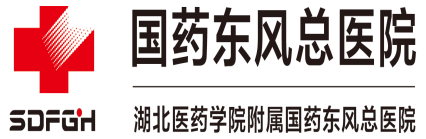 采 购 文 件项目名称：护士鞋2023年5月一、采购书1.  项目名称：护士鞋2.  项目概况：详见技术要求3.  采购协议期限：自合同签订之日起两年4.  交货方式、地点：运输方式：由报价人自行确定（包装费、运输费及保险费，包含在总报价内）交货地点：湖北省十堰市大岭路16号收货单位：国药东风总医院5.  货款结算方式：货款及运输费用等经采购人验收合格后，由国药东风总医院与卖方（中标人）结算，具体结算办法如下：5.1 项目验收合格后，卖方向买方开具所配首批订单货款的增值税普票，买方向卖方支付首批订单总货款的30%；6个月后买方向卖方支付首批订单总货款的30%；12个月后买方向卖方支付首批订单总货款的40%。5.2 后期零星订单，按医院物资管理账期挂账、付款。6.  报名时间：2023年 5 月 6 日8:00至2023年 5 月 12 日18:007.  报价方式：纸质报价文件（活页装订，编制页码，加盖骑缝章），一式两份8.  采购人联系方式：联系单位：国药东风总医院招标办联系人：陈静    13907280772                    葛梅 13971917905报价文件目录 报价表备注：报价所含产品及设计技术资料即卖方提供给买方的全部产品及服务，应能满足采购文件要求的所有要求。 符合性评审文件2.1 供应商资质证明文件2.1.1 三证合一营业执照正副本复印件2.1.2 法定代表人身份证复印件2.1.3 三年内在经营活动中无重大违法记录的书面声明2.1.4 产品质量检验报告 关键项评审文件3.1 各类质量体系认证证书3.2 具备履行合同所需的设备和专业技术能力3.4 产品质量承诺书3.5 近3年业绩证明（3家）三、项目采购要求1. 基本要求1.1 供应商资质要求：1.1.1 供应商应是注册于中华人民共和国的独立企业法人，满足采购文件要求资格的企业；1.1.2 符合政府采购法第二十二条规定的供应商资格条件：①具有独立承担民事责任的能力；②具有良好的商业信誉和健全的财务会计制度；③具有履行合同所必需的设备和专业技术能力；④有依法缴纳税收和社会保障资金的良好记录；⑤参加采购活动前三年内，在经营活动中没有重大违法记录；⑥法律、行政法规规定的其他条件。1.1.3 产品制造商具有质量管理体系认证、环境管理体系认证、职业健康安全管理体系认证；1.1.4 供应商提供近3年的经营业绩并至少提供份护士鞋供货业绩合同（复印件）；1.1.5 交货期：合同签订15天内，发送至采购人指定地点；1.1.6 质量要求：经国家相关职能部门检测合格，有产品合格证。2  技术要求：2.1 护士鞋项目技术需求项目名称：护士鞋（夏鞋）、护士鞋（冬鞋）备注：①供应商所报的各项采购内容的投标单价，已包括运输保险、装卸质保期、售后服务、全额含税发票、雇员费用、合同实施过程中的应预见或不可预见费用等；②性能：舒适耐用、防滑无噪音、能配合临床护士日常工作强度；③生产执行标准：按轻工行业标准中《B/T255-2008休闲鞋》中的有关标准规定；④同款式不同尺码间的护士鞋的单价须一致。2.2 头花的技术参数①美观大方，经久耐用，质量有保证；②提供几款能满足医院需求的头花，供医院选择3  质保期、售后服务及验收要求3.1 质保期：自科室完成签收之日起12个月，期间出现非人为质量问题，中标人承诺无条件更换，以保证护理人员日常工作使用；3.2 中标人必须对于出现因不符合质量标准的产品负责包退包换（不合格产品包括材料质量降低，颜色与色板不符，不合体，线路不平整或有烂口等）；3.3 鞋码不合适的无偿退换。4  包装、保险及发运、保管要求4.1 包装必须是制造商原厂包装，其包装均应有良好的防湿、防潮、防雨、防腐的措施。凡由于包装不良造成的损失和由此产生的费用均由投标人承担；4.2 中标人负责将货物到现场过程中的全部运输，包括装卸车、货物现场的搬运及配合分发等；4.3 必须提供装箱清单(尺码要清晰贴至箱体显著处便于分发)，按装箱清单验收货物；4.4 货物至采购人指定的使用现场的包装、保险及发运等环节和费用均由中标人负责。5  投标样品要求5.1 供应商在递交投标文件的同时提交实物样品；5.2 样品不得与投标文件混装,每个样品必须按照《投标样品清单》标识清楚；5.3 投标人提供承诺，承诺其样品与其投标文件技术应答的内容和描述一致；5.4 采购人对投标人所递交投标样品的破损或质量不负任何责任；5.5 中标人的样品封存于采购人单位；未中标的投标人应在本采购项目中标公告发布之日起7个工作日内办理退还投标样品，若投标人不取回样品,则视为自动放弃样品的所有权,采购人有权自行处置相关样品。6  其它要求6.1 供应商所有上传的电子报价文件统一为PDF版本格式。6.2 供应商应递交纸质版报价文件1份,递交时纸质文件按要求密封。密封包应写
有业主和项目名称、供应商名称。封口骑缝处以显著标志密封,并加盖供应商公章。6.3 书面报价文件与电子报价文件应当一致,若出现不一致的情况,以书面报价文件为准。若评标委员会认定书面报价文件与电子报价文件之间的关键项不一致,且影响评审时,评标委员会可否决其报价。序号货物名称型号规格数量报价备注1护士鞋（冬款）详见技术要求830双2护士鞋（夏款）详见技术要求1470双头花（赠送）830个/序号项目技术参数/执行标准1鞋面进口优质纳帕白色光面头层小牛软皮，质地柔韧，车缝部分以40番白色珠光尼龙线，每英寸10针，牛皮厚度平均为1.6mm-1.7mm超细超纤面料，1.4mm厚度；柔软度4级；密度550g/m²（±50g）；夏款鞋面内侧双透气孔设计。2内里天然猪皮，舒适透气、全衬3鞋垫6mm天然乳胶海面外贴猪皮按摩粒定型垫面，脚弓处贴合半月形海面，增加脚弓部位支撑4鞋底宽大弹性EVA鞋底，船形底，高度4.0+0.5cm，耐折耐磨符合国家标准。特殊止滑刻纹，复合橡胶材质，防滑，弹性佳，耐磨，静音，质轻；带气垫。密度：0.4mg/mm³-0.43mg/mm³DIN耐磨：120mm³-150mm³5整体要求防滑、耐磨、静音、透气、穿着轻盈舒适。按国家标准生产，所供产品必须是全新的未使用过的、达到国家及行业质量评定标准的合格产品。并出具质量检测报告，有合格标识。6尺码女士33码-42码；男士37-45码